PRESSEMITTEILUNGTelegärtner präsentiert das neue ungeschirmte RJ45-Modul UMJ-SLSteinenbronn, 23.11.2022: Das neue UMJ-SL von Telegärtner lässt sich in weniger als 90 Sekunden ohne Spezialwerkzeug installieren. Durch seine kurze Baulänge von nur 32 Millimetern eignet es sich auch für Installationen in stark beengten Platzverhältnissen.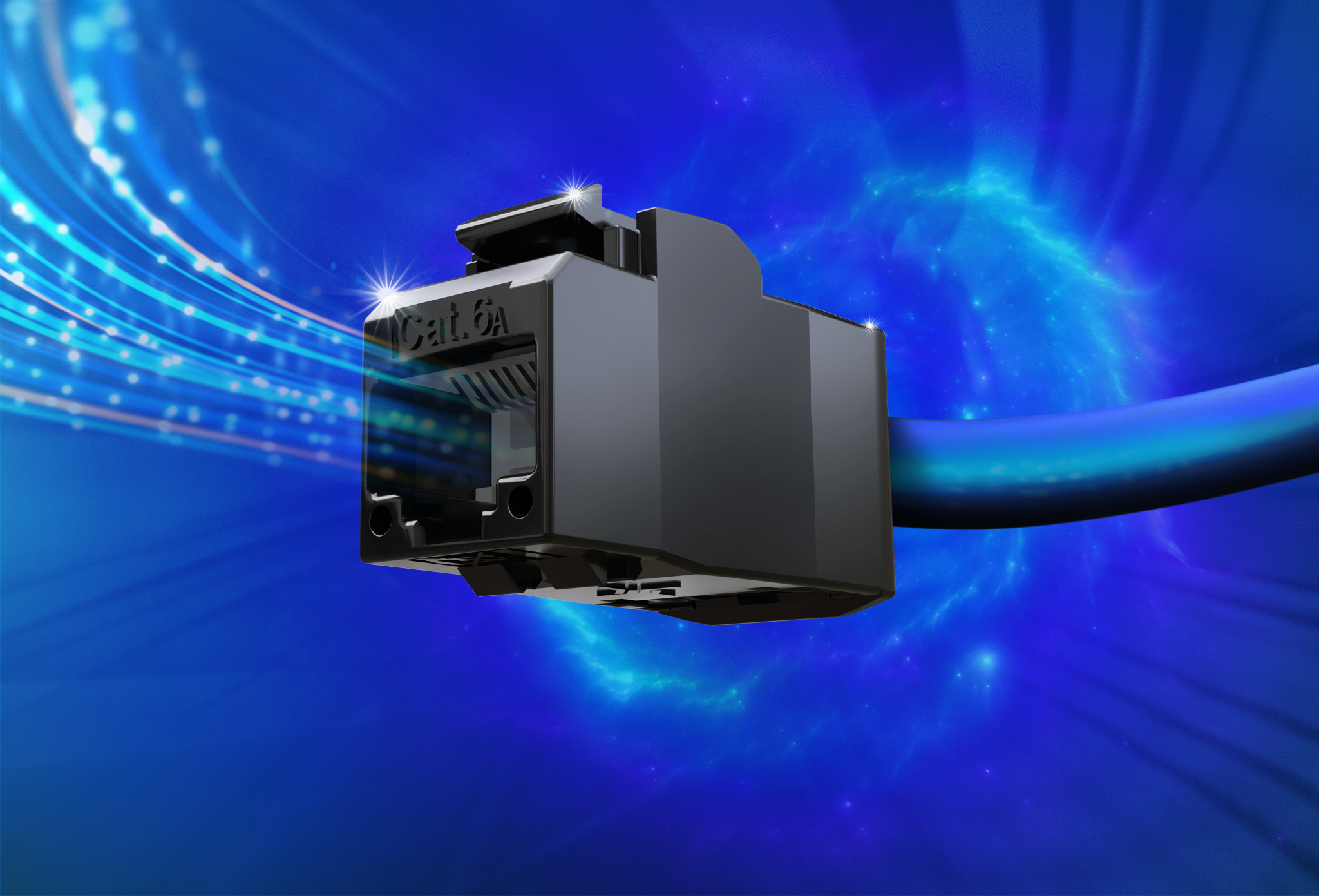 Bildunterschrift: Das neue UMJ-SL von Telegärtner zählt zu den kürzesten Modulen am Markt.Geringer Platzbedarf und eine besonders einfache und schnelle Montage ohne aufwändiges Entdrillen der Aderpaare zeichnen das neue ungeschirmte RJ45-Modul UMJ-SL von Telegärtner aus. Adermanager fixieren, Adern kontaktieren und Zugentlastung einrasten erfolgen im selben Arbeitsgang; die gesamte Montage benötigt weniger als 90 Sekunden. Wie bei allen RJ45-Modulen von Telegärtner werden weder Spezialwerkzeug noch ein Auflegewerkzeug benötigt.Mit nur 32 Millimetern Gesamtlänge ist das UMJ-SL äußerst kurz, was bei Installationen in beengten Platzverhältnissen wie in Zwischenverteilern in Decke und Boden, in Bodentanks, Unter-Putz-Dosen, flachen Kabelkanälen und beim Möbeleinbau besonders hilfreich ist.„Überall dort, wo nur wenig Platz vorhanden ist, wo niederfrequente Magnetfelder Probleme verursachen, wo ein aufwändiger Funktions-Potentialausgleich nötig wäre oder wo ein hoher Kostendruck besteht, ist das UMJ-SL die optimale Lösung“, so Manuel Rupp, Product Manager bei Telegärtner. „Das extrem kurze Modul ermöglicht einen größeren Kabelbiegeradius und eine hervorragende Übertragungsleistung.“Das UMJ-SL übertrifft die Anforderungen der Kategorie 6A nach DIN EN 50173 und ISO/IEC 11801 sowie die Category 6A nach ANSI/TIA-568.2, was durch das Type Approval des unabhängigen Prüflabors GHMT bestätigt wird. Das Modul eignet sich für 10 Gigabit Ethernet genauso wie für Four-Pair Power over Ethernet (4PPoE). Das ungeschirmte Kategorie 6A-Verkabelungssystem aus UMJ-SL-Modul, Installationskabel und Patchkabel ist wie die geschirmten Verkabelungslösungen von Telegärtner mit einer 25-jährigen erweiterten Systemgarantie ausgestattet.Mehr Informationen zum RJ45-Modul UMJ-SL finden Sie hier.


Diese Pressemitteilung finden Sie zum Download hier:
https://www.telegaertner.com/news/das-neue-ungeschirmte-rj45-modul-umj-sl  You can find this press release in English here:
https://www.telegaertner.com/en/newsroom/news/the-new-unshielded-rj45-module-umj-sl Über Telegärtner:Telegärtner, gegründet 1945, ist ein weltweit operierender Komplettanbieter für professionelle Lösungen in der Verbindungs- und Übertragungstechnik und gehört zu den bedeutendsten Herstellern. Geleitet wird das traditionsreiche Familienunternehmen bereits in der dritten Generation. Die Gruppe erwirtschaftete mit rund 660 Mitarbeitern weltweit einen Jahresumsatz von bis zu 100 Millionen Euro.PressekontaktManuel Rupp
Produktmanager bei Telegärtner 
eMail: manuel.rupp@telegaertner.com
Tel: +49 7157 125-0